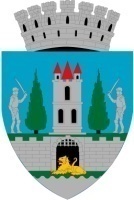 Referat de aprobarepentru modificarea Anexei nr. 1 la HCL nr. 119/07.04.2022 privind aprobarea depunerii proiectului „Reabilitarea termică a blocului de locuinţe situat pe Str. Proiectantului S1”UAT Municipiul Satu Mare a depus spre finanţare în luna aprilie 2022 proiectulcu titlul „Reabilitarea termică a blocului de locuinţe situat pe Str. Proiectantului S1” în cadrul Planului Naţional de Redresare şi Rezilienţă (PNRR), Componenta C5 Valul renovării, Axa 1 – Schema de granturi pentru eficienţă energetică şi rezilienţă în clădiri rezidenţiale multifamiliale, Operaţiunea A.3 – renovarea energetică moderată sau aprofundată a clădirilor rezidenţiale multifamiliale.Obiectivul specific al componentei C5 este renovarea energetică moderată sau aprofundată a clădirilor rezidențiale multifamiliale, respectiv renovarea integrată a clădirilor rezidențiale multifamiliale (eficiență energetică și consolidare seismică); renovarea energetică moderată sau aprofundată a clădirilor publice, respectiv renovarea integrată a clădirilor publice (eficiență energetică și consolidare seismică).Conform punctului 2.5 din Ghidul solicitantului costul unitar pentru lucrările de renovare moderată este de 200 euro fără TVA/mp. La momentul depunerii cererii de finanţare pe platforma PNRR, programul a calculat valoarea proiectului în funcţie de mp ai blocului de locuinţe introduşi în câmpul „suprafaţa clădirii rezidenţiale multifamiliale”.Astfel, valoarea maximă eligibilă a proiectului este de 2.791.289,04 lei fără TVA. Municipiul Satu Mare se angajează să finanţeze toate cheltuielile neeligibile necesare implementării proiectului.  În vederea aprobării modificării anexei nr. 1, propun spre analiză și aprobare Consiliului Local al Municipiului Satu Mare prezentul proiect de hotărâre. INIŢIATOR :	PRIMAR                                                    Kereskényi Gábor